PRITARTANeringos savivaldybės tarybos 2023 m. kovo 30 d. sprendimu Nr. T1-42NERINGOS SPORTO MOKYKLOS 2022 METŲ VEIKLOS ATASKAITAI SKYRIUSBENDROSIOS ŽINIOS APIE MOKYKLĄĮstaigos pavadinimas. Neringos sporto mokykla – Neringos savivaldybės biudžetinė įstaiga. Įstaigos adresas – Lotmiškio g. 2, Neringa LT-93121, tel. (8 657) 51972, elektroninio pašto adresas – info@nsportmok.ltMokyklos valdymo struktūra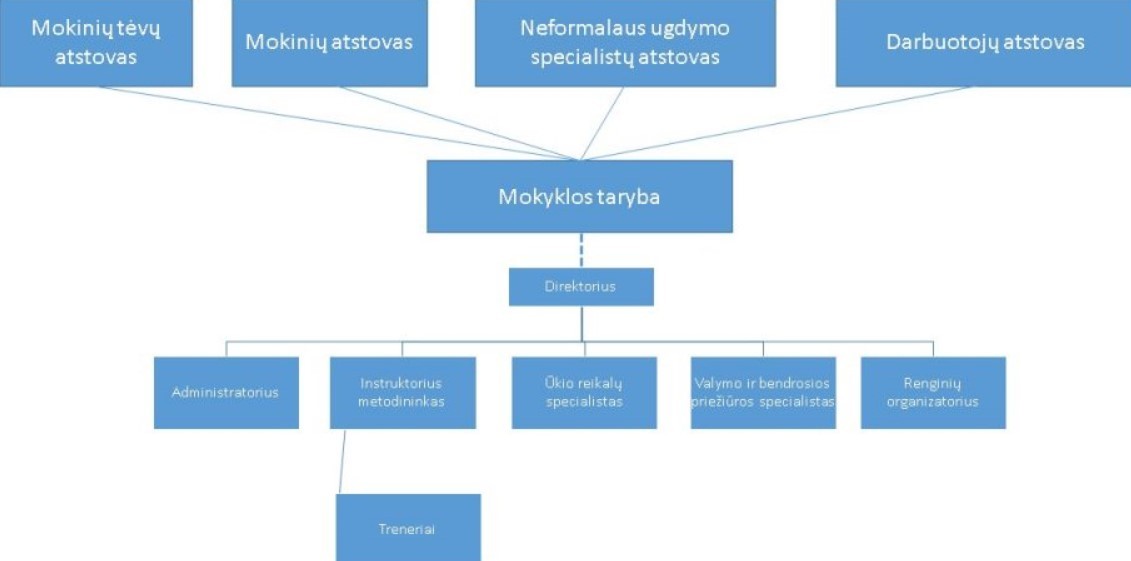 II SKYRIUSMOKINIAI, PERSONALAS, UGDYMO PROGRAMOSDarbuotojų skaičius – 8, darbuotojai periodiškai tobulina kompetencijas vidiniuose ir išorės  mokymuose.VIDUTINIS DARBO UŽMOKESTIS3.	 Mokinių skaičius: 53 (2022 12 31).2022 m. buriavimo ir orientavimosi sportininkų pasiekimų lentelė (prizinės vietos)Vykdomos programos:2022 m. įgyvendinti projektai:„Atrask Kuršių neriją su Škoda“.III SKYRIUSSTRATEGINIO PLANO IR METINIO VEIKLOS PLANO ĮGYVENDINIMASĮstaigos strateginio plano vykdymas.Strateginio plano tikslo Nr. 1. Buriavimo ir orientavimosi sporto sportininkų aukšto lygio tarptautinėms varžyboms rengimo įgyvendinimas Neringos sporto mokyklos (toliau – mokykla) 2020–2023 m.  strateginiame plane bei 2022 m. veiklos planuose numatyti tikslai ir uždaviniai ugdymo kokybės gerinimui bei teigiamo mokinių požiūrio į sveikatą, aktyvų, savimi ir savo gebėjimais pasitikinčios asmenybės formavimą. 2022 m. buriavimo ir orientavimosi sporto sportininkų aukšto lygio tarptautinėms varžybos rengimas buvo įgyvendinamas tobulinant sporto specialistų kompetencijas, įsigyjant naują inventorių, rengiant meistriškumo stovyklas ir pritraukiant į Nidą treniruoti, vesti kartu stovyklas geriausius buriavimo trenerius. Įvykdytos visos suplanuotos treniruotės. Mokykla kartu su socialiniais partneriais organizavo jungtines buriavimo stovyklas, meistriškumo stovyklas Nidoje, Alikantėje, kurios padėjo dar geriau pasirengti varžyboms. Nidoje organizuotose varžybose dalyvavo daugiau nei 135 buriuotojai, tarp jų ir Latvijos bei Ukrainos atstovai. Sistemingai analizuotos pagrindinių psichologinių įgūdžių lavinimas: pasitikėjimo savimi, tikslo siekimo, dėmesio koncentracijos, vizualizacijos ir kt. Pedagogų komandos refleksijų metu analizuojamos varžybų, komandų, mokinių bendravimo ir asmeninių tikslų darna. Taip pat skatinama mokinių laimėjimų motyvacija, kuri priklauso nuo sportininko santykių su tikslu, kurio siekia.Gegužės mėnesio pradžioje ir viduryje Neringos sporto mokyklos buriavimo treneris su septyniais jaunaisiais Optimist buriuotojais dalyvavo dviejose regatose Lenkijoje „Puchar Burmistrza Miasta Puck” ir „Puchar YKP Gdynia“. Varžybose buriuotojai patobulino savo buriavimo sudėtingomis sąlygomis įgūdžius.Orientavimosi grupės mokiniai su trenere organizuoja pažintines orientavimosi sporto treniruotes, renginius, planuoja trasas, kuriose dalyvauja miesto svečiai ir gyventojai. Taip pat, įsitraukia į veiklas ir atstovauja Neringos miestui masiniuose nuotoliniuose renginiuose tokiuose kaip Pasaulinė orientavimosi diena, kuri įgyvendinama net 65 šalyse.Atnaujinus Nidos, Juodkrantės, Preilos, Pervalkos orientavimosi sporto žemėlapius Neringos sporto mokyklos orientavimosi sporto komandai sudarytos puikios sąlygos treniruotėms. Mokykla nuolat bendradarbiauja su Lietuvos orientavimosi sporto federacija, todėl šiais žemėlapiais naudojasi ir Lietuvos orientavimosi sporto rinktinės dalyviai Kuršių nerijoje organizuojamų stovyklų metu.Moksleiviai, kurie mokosi orientavimosi sporto mokymo programoje nuolatos tobulina savo įgūdžius išvykstamosiose treniruotėse Klaipėdos apskrityje. Taip pat, dalyvauja kitų orientavimosi sporto klubų organizuojamose praktinėse stovyklose, nuotoliniuose renginiuose. Birželio 17–19 dienomis mokykla kartu su Zarasų orientavimosi sporto klubu „Šiurpys“ ir Škoda organizavo profesionalias orientavimosi sporto bėgte varžybas „Nida – 3 dienos“, kuriose varžėsi virš 210 sportininkų iš visos Lietuvos ir užsienio šalių.Mokykla prisijungė prie Lietuvos buriuotojų sąjungos organizuotų jaunųjų talentų stovyklų. Vieną stovyklą organizavome Nidoje, o kitą Neringos sporto mokyklos Laser jachtų klasės buriuotojai liepos 7–14 dienomis vyko į Gdynę (Lenkijoje). Finalinis stovyklos akcentas buvo „Puchar Miasta Gdyni 2022“ buriavimo regata, kurioje įgytas naujas žinias ir patirtis pritaikė sportininkai. Grįžę buriuotojai dalinosi įspūdžiais ir puikiais atsiliepimais apie stovyklą: „Stovykla tikrai padėjo augti kaip sportininkui. Sužinojau tikrai naudingu strategijų ir veiksmu pavėjiniais kursais. Visas starto strategijas kurias vėliau, savaites pabaigoje, galėjau panaudoti vykstančiose varžybose. Į varžybas atvažiavo sportininkų iš visokių Lenkijos regionų. Varžybos buvo pakankamai sunkios, tačiau pritaikius visas strategijas pavyko atplaukti 6 vietoje auksiniame laivyne“, - pasakojo buriuotojas Gustas. Taip pat kartu su kitomis mokyklomis organizuotos dar trys aukšto meistriškumo jungtinės buriavimo stovyklos buriuotojams Nidoje.Plečiant mokinių varžybinę patirtį Neringos jaunieji buriuotojai dalyvavo didžiausiame buriavimo renginyje Lietuvoje jubiliejinėje tarptautinėje 55-oje „Kuršių marių regatoje“, kurioje buriuotojai per septynias dienas varžosi šešiuose etapuose Baltijos jūroje ir Kuršių mariose. Jau antrus metus šios regatos dalyvių gretas jachtoje „Stinta“ papildo ir Neringos sporto mokyklos vyresnieji Laser jachtų klasės buriuotojai Tomas B., Herkus M., Vykintas M., Gustas P. Ši jachta varžėsi Mažųjų jachtų įskaitoje, kurioje 2 vietą užėmė „5-ajame Mercedes-Benz etape“ bei puikiai pasirodė pirmą vietą savo grupės įskaitoje užimdami „6-ajame Neringos etape“.Rugpjūčio 19–25 d. Nidoje vyko buriavimo stovykla Nidos ir Juodkrantės mažiausiems. Vaikų džiaugsmas iškėlus bures ir pagavus vėją, atpažinus vėjo kryptį, išlaikius balansą ant vandens ir įveikus vandens baimę visada motyvuoja siekti daugiau. Stovyklos vadovės, Lietuvos „Optimist“ asociacijos prezidentė Astos Pajarskienė, kartu su savanorėmis Ieva ir Saule nuveiktas didelis darbas vaikams žengiant pirmus buriuotojų žingsnius, juos padrąsinant ir didinant pasitikėjimą buriuoti. Vienas jauniausių stovyklų dalyvių Jonas sakė: „Labai bijojau vienas plaukt, bet trenerė pasakė, kad bijot yra normalu ir tik darydamas tai, ko bijau, ją įveiksiu. Iš pradžių rankos ir kojos drebėjo, bet beplaukiant jau drebėjo mažiau. Dar bijau bangų, bet su ta baime susidraugausiu.“ Jam antrina Elzė: „Aš truputį bijojau, bet man buvo labai smagi mintis, kad pati valdau laivelį ir jis manęs klauso. Susipažinau su laivo dalimis ir susiradau naujų draugų.“ Vaikai taip pat susipažino su fizinio pasirengimo mankštomis ir dalyvavo įvairiose fizinio aktyvumo veiklose (orientavosi miške, žaidė mini golfą, dalyvavo irklenčių žygyje, treniravosi jachtų simuliatoriuje), kurių metu ugdė ir komandinio darbo įgūdžius. Stovykla įgyvendinta pagal projektą „Keliam bures“. Šį projektą organizavo Lietuvos buriuotojų sąjunga ir Neringos sporto mokykla. Projektas bendrai finansuojamas valstybės Sporto rėmimo fondo lėšomis, kurį administruoja Švietimo mainų paramos fondas.Suformuotos naujos RS FEVA komandos, kurių formavimui skiriama daug laiko ir mokiniai nuolat rodo gerėjančius rezultatus. Rugpjūčio 25-28 dienomis Čekijoje, Lipno ežere, kuris dar vadinamas Čekijos jūra, vyko Europos „Rs Feva“ jachtų buriavimo čempionatas, kur tarp 79 komandų iš 8 šalių varžėsi ir 9 Lietuvos įgulos. Neringos komandą sudarė: Eglė, Šarūnas ir Faustas. Šios varžybose debiutavusiems sportininkams buvo puiki proga įgauti tarptautinių regatų patirties. Didelės pastangos davė ir savo rezultatų: Eglė Chlebinskaitė ir Ugnė Urbonaitė buvo devintos tarp merginų įgulų, o Šarūnas su Faustu U13 grupėje pirmame dešimtuke. Faustui – tai pirmosios tarptautinės varžybos. Jo įspūdžiai: „Labai patiko! Buvo smagu, linksma, daug iššūkių, draugiška lietuvių komanda“. Neringai sėkmingai šiais metais atstovavusiems sportininkams skirti Neringos savivaldybės tarybos įsteigti piniginiai prizai. Iš viso buvo pateiktos 9 paraiškos, kurias vertino Neringos savivaldybės administracijos direktoriaus įsakymu sudaryta komisija.Paskatinimas skirtas penkiems sportininkams, kurie šiais 2022-aisiais metais atstovavo Neringos sporto mokyklą – Silvijai Kisieliūtei, Gustui Pipirui, Emai Raudytei, Saulei Trimonytei, Ugnei Trimonytei. Didžiausiais laimėjimais Neringą garsino Gustas Pipiras, kuriam piniginis prizas skirtas už Lietuvos Respublikos suaugusiųjų ir jaunių buriavimo čempionate Laser Radial jachtų klasėje iškovotą pirmąją vietą. Taip pat, Ugnei Trimonytei už Lietuvos Respublikos vaikų, jaunučių ir jaunimo buriavimo čempionate Optimist jachtų klasėje iškovotą pirmąją vietą ir už Lietuvos Respublikos suaugusiųjų ir jaunių buriavimo čempionate Optimist jachtų klasėje iškovotą antrąją vietą. Mokyklos komanda labai džiaugiasi intensyvesniu bendravimu su tėvais. Mokinių tėveliai renkasi įvairius dalyvavimo būdus mokyklos veikloje: padeda pasiruošti varžyboms, kartu vyksta į varžybas, remia mokyklą finansiškai, dalyvauja mokyklos bendruomenės dienose.Atsižvelgiant į tai, jog Neringos sporto mokyklos socialiniame tinkle sekėjų auditoriją sudaro ne tik vietos gyventojai, bet ir žmonės iš skirtingų šalies vietovių, ypatingai datai paminėti organizavome ir virtualius fizinio aktyvumo iššūkius, į kuriuos noriai atsiliepė žmonės iš skirtingų Lietuvos miestų. Visą lapkričio mėnesį iššūkio dalyviai dalinosi informacija, nuotraukomis galerijai apie įveiktus žygius ir kitas fizinio aktyvumo veiklas savo gyvenamosiose vietose.Mokiniai aktyviai dalyvauja mokyklos bendruomenės dienose, taip pat per kasmetinį vasaros žygį Neringos sporto mokyklos mokiniai plaustais keliavo į Bulvikį. Pasiruošimas, komandų pasiskirstymas, daug bendravimo ir bendradarbiavimo įveikiant kasmetinį iššūkį. Jaunieji Laser buriuotojų komandos nariai ėmėsi lyderių vaidmens ir išbandė savo vadovavimo gebėjimus. Ypatingai dėkojame mokinių tėveliui Matui Mizgiriui, VšĮ Irklakojis direktoriui, už pagalbą ir skirtą inventorių žygiui. Taip pat kuriame naujos tradicijas. Šiais metais Lietuvos buriuotojų dieną garsiai buriuotojus pasveikino Neringos pradinukai, atvykę į savo pirmąją buriavimo pamoką.Bendradarbiaujant su Lietuvos buriavimo sąjunga (LBS) Nidoje buvo organizuoti specialūs trenerių kvalifikacijos kėlimo mokymai, kurie yra LBS vykdomo projekto „Keliam bures“ dalis. Šio pirmąkart LBS vykdomo projekto metu siekiama populiarinti buriavimo sportą Lietuvos regionuose. Trenerių kvalifikacijos kėlimo mokymuose savo patirtimi dalinosi aukšto meistriškumo buriuotojus Lietuvoje ir pasaulyje treniruojančiais specialistais – Lietuvos ILCA 7 jachtų klasės rinktinės treneriu, olimpiečiu Giedriumi Gužiu, olimpine vicečempione Gintare Volungevičiūte Scheidt. Apie pozityviąją pedagogiką sporte paskaitą praves ir ilgametė vaikų buriavimo trenerė Asta Pajarskienė.Taip pat 2022 m. rugsėjo 12–18 d. treneriai dalyvavo kvalifikacijos kėlimo kursuose, kuriuos vedė pasaulinės buriavimo asociacijos „World Sailing“ instruktorius Robert John Holden iš Pietų Afrikos Respublikos. Kursuose ypatingas dėmesys buvo skirtas saugumui vandenyje, saugiam plaukiojimui su kateriu, savianalizei (asmeninių ir profesinių vertybių nusistatymas, sporto psichologija, sportininkų mityba, techniniai dalykai: vendai, startai, priešstartinės būsenos).Strateginio plano tikslo Nr. 2 Mokyklos vaidmens sprendžiant Neringos sezoniškumo problemą didinimo įgyvendinimas.Neringos sporto mokyklos (toliau –  mokykla) 2020–2023 m. strateginiame plane bei 2022 m. veiklos planuose numatyti tikslai ir uždaviniai ugdymo kokybės gerinimui bei teigiamo mokinių požiūrio į sveikatą, aktyvų, savimi ir savo gebėjimais pasitikinčios asmenybės formavimą. Neringos sporto mokyklos ugdymo programose, stovyklose daugiau nei 250 mokinių.2022 m. mokykla bendradarbiaudama su 10 socialinių partnerių įgyvendino fizinio aktyvumo ir didelio masto varžybas. Iš viso kartu su socialiniais partneriais 2022 m. suorganizuotos 7 sporto varžybos ir 60 sportinių renginių bei akcijų, virtualių renginių. Mokykloje savanoriavo 12 fizinio aktyvumo specialistų. Paskelbta 158 pranešimai socialinėje žiniasklaidoje. Mokyklos skelbiamas naujienas peržiūrėjo virš 130 tūkst. asmenų. Mokyklos veikla plačiai pristatoma socialiniuose tinkluose bei Klaipėdos krašto žiniasklaidos priemonėse. Mokykla organizavo daugiau nei 20 irklenčių žygių šeimos, dienos stovyklų dalyviams. Mokyklą sėkmingai pradėjo lankyti mokiniai iš Ukrainos, jiems pasiūlytos įvairios programos. Taip pat jiems organizuotos teniso treniruotės.Šiltuoju metu sezonu nuo birželio 1 iki spalio 10 dienos mokykla kartu su socialiniais partneriais kvietė bėgte, pėsčiomis ar dviračiais pramogauti susipažįstant su Kuršių nerijos nacionaliniu parku. Neringos miesto gyventojai ir svečiai buvo kviečiami dalyvauti „Atrask Kuršių neriją – laimėk Škoda prizus“ orientavimosi žaidime lankantis orientavimosi sporto parkuose visoje Kuršių nerijoje. Škoda atstovybės Lietuvoje remiamą žaidimą mokykla Neringoje administruoja jau virš 10 metų. Šiemet atnaujintas orientavimosi sporto parkas Pervalkoje, kuris yra paskutinis iš keturių parkų esančių Neringoje. Šio žaidimo pagrindu surengti du orientavimosi naktiniai renginiai, kuriuose dalyvavo ir varžėsi per pusšimtį įvairaus amžiaus dalyvių. Po šių renginių didžioji dalis Juodkrantės ir Nidos orientavimosi trasų tapo pritaikytos lankytis ir tamsiuoju paros metu visus metus, nes turi šviesą atspindinčius elementus. Tradiciškai spalio mėnesį buvo išaiškinti pagrindinio žaidimo prizų, kuriuos įsteigė Škoda, laimėtojai ir papildomų prizų, kuriuos įsteigė mokykla ir kiti socialiniai partneriai.Lapkritį mokykla įsiliejo į 585-tąjį Neringos miesto ištakų gimtadienį veiklų gausa. Neringos sporto mokyklos darbuotojai šventės metu kvietė atlikti įvairias sportines rungtis, lavinti judesius, suprasti kuo fizinė veikla yra naudinga kūnui ir protui. Šventinę datą kvietėme paminėti aktyviai ir sportiškai – dalyvaujant bendruomenės žygiuose Nidoje ir Juodkrantėje, kurių metu įveiktas 5,85 kilometrų atstumas aplink gyvenvietes, susipažinta su orientavimosi sporto parkų žemėlapiais ir šios sporto šakos specifika.Po vertinimo Neringos sporto mokyklai pratęsta 3 metų akreditaciją Jaunimo savanoriškos tarnybos programos įgyvendinime. Įgyvendinant šią programą į mokyklą priimame savanoriauti asmenį, kurį kviečiame įsilieti į mokyklos gyvenimą organizuojant renginius, bendraujant su jaunesniais mokiniais ar inicijuojant kitas veiklas ir idėjas. 2022 metais sporto mokykloje 6 mėnesius savanoriavo mokinys, buriuotojas  Herkus Stasys Mikelis. Savanoris entuziastingai ėmėsi ne tik fizinio, bet ir kūrybinio darbo, kurį atliko originaliai, atsakingai ir nuosekliai. Pastebėjome, jog savanoriaudamas Herkus įgijo komunikacinių įgūdžių – rado bendrą kalbą su mokyklos specialistais, mokyklos mokiniais bei jų tėveliais. Organizuodamas ir vesdamas sporto mokyklos veiklas jis nuolat ieškojo būdų kaip geriau, efektyviau, originaliau išpildyti užduotis, sugeneruoti naujas idėjas ir jas įgyvendinti.Mokykla pagerino sąlygas ugdymui ir įsigijo naujausiomis technologijomis aprūpintą mikroautobusą Toyota ir naują katerį.Įgyvendintos COVID19 saugos valdymo priemonės, kurios leido teikti paslaugas Neringos gyventojams, laikantis visų nustatytų reikalavimų ir kt. IV SKYRIUSFINANSINIS APRŪPINIMASNeringos sporto mokyklos finansinės veiklos ataskaita:PritartaNeringos sporto mokyklos tarybos2023 m. kovo 10 d. posėdyje (protokolas Nr. 3 )Eil.Nr.Pareigybės pavadinimasDarbuotojų skaičiusVidutinis mėnesinis (paskirtas) bruto darbo užmokestis (Eur)Vidutinis mėnesinis (paskirtas) bruto darbo užmokestis (Eur)Vidutinis mėnesinis (paskirtas) bruto darbo užmokestis (Eur)Vidutinis mėnesinis (paskirtas) bruto darbo užmokestis (Eur)Vidutinis mėnesinis (paskirtas) bruto darbo užmokestis (Eur)Eil.Nr.Pareigybės pavadinimasDarbuotojų skaičius2021 m.2022 m. I ketvirtis2022 m. II ketvirtis2022 m. III ketvirtis2022 m. IV ketvirtis1Administracija21 670,741 863,081 863,081 863,081928,242Treneriai31 698,691 700,791 766,671 766,672097,193Kiti specialistai ir darbuotojai31 353,251 282,191 345,461 345,461419,04VARŽYBOS1234SumaKlaipėdos orientavimosi sporto patalpų taurė 2022 (4 etapas)1Gajos žiemos sprintų taurė (4 etapas)22Gajos žiemos sprintų taurė (5 etapas)11Atviras Prienų orientavimosi sporto čempionatas11Tarptautinės orientavimosi sporto varžybos „Pavasario taurė 2022“11Lietuvos orientavimosi sporto kalnų dviračiais čempionatas bendro starto trasoje22Lietuvos orientavimosi sporto kalnų dviračiais čempionatas sprinto trasoje112Orientavimosi sporto varžybos „Nida – 3 dienos 202222Daugiadienės orientavimosi sporto varžybos „Takas 2022“112Tarptautinės orientavimosi sporto varžybos „Jūros šventė 2022“11Atvirtos Šilalės pirmenybės 202211Orientavimosi sporto ketvirtadieniai 2022 (13 etapų)213Orientavimosi sportas Takais Lietuvos čempionatas Tempo trasa11Lietuvos Respublikos buriavimo regata, Vl. ir V. Mamontovų „Vėtrungės“ atminimo taurė2327LDK Etmono J.K. Chodkevičiaus buriavimo taurės etapas4217Lietuvos Respublikos vaikų, jaunučių ir jaunimo čempionatas RS Feva Europos taurė4217Lietuvos Optimist jachtų klasės čempionatas1214Lietuvos Optimist jachtų klasės buriuotojų asociacijos taurė12Lietuvos Respublikos suaugusiųjų ir jaunių čempionatas121Rudens vėjo regata1Yamaha Grand prix111Bendroji suma162014655Nr.Programos pavadinimas1Buriavimo sporto meistriškumo tobulinimo grupių ugdymo programa2Buriavimo sporto meistriškumo ugdymo grupių programa3Buriavimo sporto pradinio rengimo grupių programa4Ikimokyklinukų supažindinimas su sportu5Orientavimosi sporto pradmenys6Funkcinės treniruotės7Jaunųjų buriuotojų treniruotėsLėšų grupėLėšų dydis, tūkst.EurLėšų dydis, tūkst.EurPanaudojimas 2022 m.Lėšų grupė2021 m.2022 m.Panaudojimas 2022 m.Savivaldybės biudžeto lėšos129,9149,8DU su darbdavio mokesčiaisSavivaldybės biudžeto lėšos59,345,5Įstaigos išlaikymuiSavivaldybės biudžeto lėšos4,8Ilgalaikiui turtuiSavivaldybės biudžeto lėšosIlgalaikio turto remontuiValstybės biudžeto lėšos0,7DU su darbdavio mokesčiaisValstybės biudžeto lėšos6,2Įstaigos išlaikymuiValstybės biudžeto lėšosIlgalaikiui turtuiProjektų lėšos7,90Ilgalaikiui turtuiParamos lėšos9,92,0Orientavimosi žemėlapių sudarymasSpec. programų (lėšos už mokamas paslaugas) lėšos124,4142,1DU, įstaigos išlaikymui, ilgalaikiam turtui įsigyti (mikroautobusas, burės ir kt.)